Příloha k 7. Výzvě MAS Šipka, z.s. k předkládání Žádostí o podporu v rámci operace 19.2.1. Programu rozvoje venkova na období 2014 – 2020 Doložení vazby na venkovskou turistiku Tímto dokládám, že v okruhu 10 km od místa realizace výše uvedeného projektu se nachází objekt venkovské turistiky s návštěvností min. 2000 osob/rok. Objekt venkovské turistiky se musí nacházet na území obce do 25 tis. obyvatel. 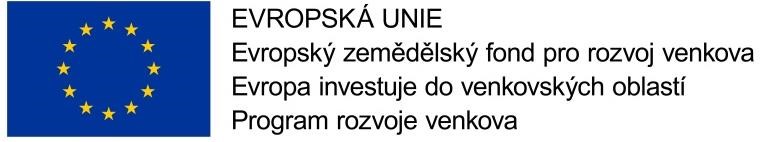 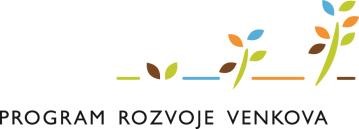 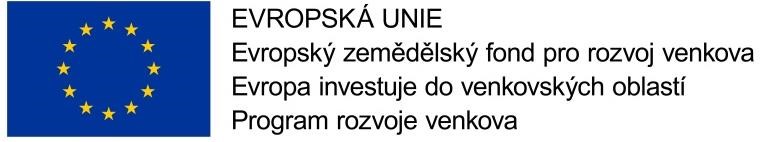 V __________________ dne ________   ___________________________                     jméno a příjmení žadatele ___________________________                                                                          podpis žadatele                     Poznámka: Upozorňujeme žadatele, že tato příloha je povinnou součástí Žádosti o dotaci v případě, že projekt je zaměřen na činnosti R 93 (Sportovní, zábavní a rekreační činnosti) a I 56 (Stravování a pohostinství) ve vazbě na venkovskou turistiku. 1 Název projektu: Žadatel: Místo realizace projektu: Fiche: Název objektu Roční návštěvnost (2021) Vyplnil Razítko a podpis 